Unit 9 Lesson 3: Historias con fraccionesWU Conversación numérica: Un entero, muchos nombres (Warm up)Student Task StatementEncuentra mentalmente el valor de cada expresión.1 Carrera de relevos en el recreoStudent Task StatementLos estudiantes de cuarto grado hicieron una carrera de relevos durante el recreo. Cada equipo tenía cuatro corredores. Cada corredor corrió a lo largo del patio de recreo de la escuela.Estos son los tiempos de los corredores de los dos equipos.¿Cuál equipo ganó la carrera de relevos? Muestra cómo razonaste.¿Cuánto más rápido fue el equipo ganador que el otro equipo? Muestra cómo razonaste.El tiempo récord de la carrera de relevos del patio de recreo era 40.27 segundos. ¿El equipo ganador mejoró este tiempo récord? Muestra cómo razonaste.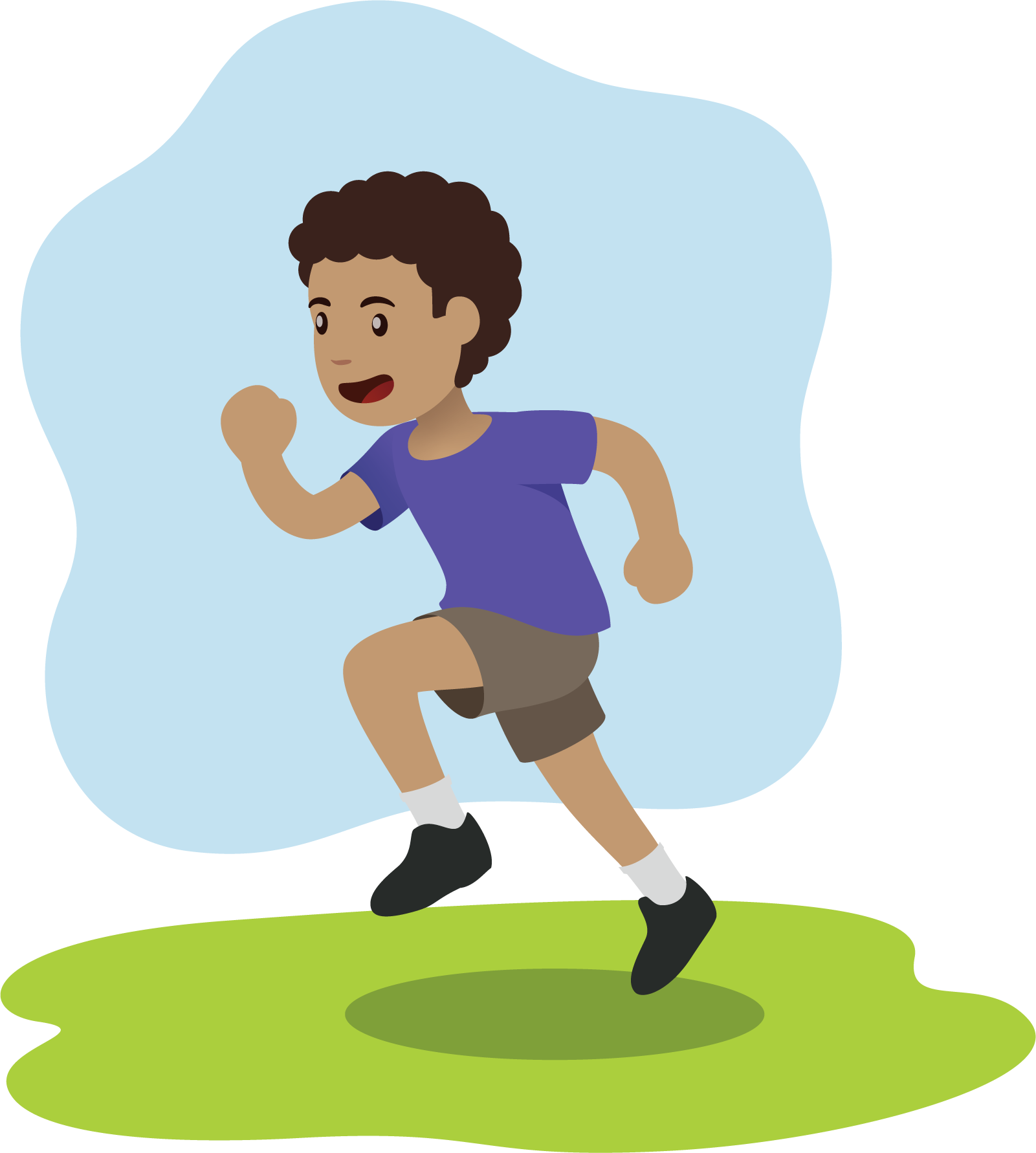 2 Sean los autoresStudent Task StatementPiensa en tres situaciones como estas. Después de escribir cada problema, intercambia tu hoja con la de un compañero para comparar los problemas y revisar las soluciones.Un problema que se pueda resolver sumando y que su respuesta sea 
Un problema que se pueda resolver restando y que su respuesta sea 
Un problema que se pueda resolver escribiendo la ecuación: 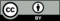 © CC BY 2021 Illustrative Mathematics®corredorEquipo de Diego, tiempo (segundos)Equipo de Jada, tiempo (segundos)1234